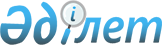 Об установлении дополнительного перечня лиц, относящихся к целевым группам
					
			Утративший силу
			
			
		
					Постановление акимата Енбекшиказахского района Алматинской области от 15 октября 2012 года N 1131. Зарегистрировано Департаментом юстиции Алматинской области 07 ноября 2012 года N 2164. Утратило силу постановлением акимата Енбекшиказахского района Алматинской области от 08 ноября 2013 года N 1360      Сноска. Утратило силу постановлением акимата Енбекшиказахского района Алматинской области от 08.11.2013 N 1360.      Примечание РЦПИ:

      В тексте сохранена авторская орфография и пунктуация.       

В соответствии с подпунктом 13) пункта 1 статьи 31 Закона Республики Казахстан от 23 января 2001 года "О местном государственном управлении и самоуправлении в Республике Казахстан", пунктом 2 статьи 5 Закона Республики Казахстан от 23 января 2001 года "О занятости населения" акимат района ПОСТАНОВЛЯЕТ:



      1. Установить дополнительный перечень следующих лиц, относящихся к целевым группам, исходя из ситуации на рынке труда и бюджетных средств:

      лица, длительно не работающие;

      лица, ранее не работавшие;

      лица старше пятидесяти лет.



      2. Контроль за исполнением настоящего постановления возложить на курирующего (вопросы социальной сферы) заместителя акима района.



      3. Настоящее постановление вступает в силу с момента государственной регистрации в органах юстиции и вводится в действие по истечении десяти календарных дней после дня его первого официального опубликования.      Аким района                                Б. Ыскак
					© 2012. РГП на ПХВ «Институт законодательства и правовой информации Республики Казахстан» Министерства юстиции Республики Казахстан
				